Отчет МБУ «Краеведческий музей г. Покрова»2019 годНа  01.01.2020 г. Краеведческий музей располагается в старинном здании. Общая площадь  музея составляет 498,5кв. м., в том числе музейная экспозиционно- выставочная 338,6 кв. м., картинная галерея – 48,7 кв. м., площадь под хранение фондов – 43 кв. м.  Численность штатных работников  на 31.12.2019 г. составляет 8 человек, из них: руководители и специалисты - 7 чел., обслуживающий персонал - 1 чел. Из числа руководителей и специалистов высшее образование имеют 4 работника, среднее профессиональное - 3 работника. Состав работников по стажу : от 1 до 3-х лет - 3 чел., от 3 до 10 лет -5 чел. Возрастной состав: от 30 до 50 лет - 2 чел., работающих пенсионеров - 6 чел.В 2019 году работа сотрудниками музея велась в соответствии с годовым планом по основным направлениям музейной деятельности: экспозиционно- выставочной, культурно - образовательной, научно- фондовой и методической.Основные показатели:Согласно прейскуранту цен на платные услуги плата за посещение музея с проведением экскурсии составляет:  30 рублей для детей в рамках программы "Краеведение"(абонемент),                                                                            Экскурсия для детей (часть музея) – 100 рублей, для взрослых (часть музея)  – 150 рублей.                                                                                                                                     Весь музей для школьников - 150 руб., для взрослых - 200 руб.                                                                                                                          Поступления от оказания услуг на платной основе – 705 500.00 руб.1.Содержание деятельности музея                                                                                                     Комплектование, учет и хранение фондов.Важной задачей музея является обеспечение сохранности, безопасности и охраны музейных ценностей. Этому уделяется большое внимание: в музее имеется пожарная сигнализация, регулярно проводятся инструктажи по сохранности музейных ценностей.                                                                                                                1) Для проведения временных выставок были отобраны экспонаты в фондах музея, составлены аннотации, подготовлены справочные материалы.                                                                                                        2) Условия хранения музейных предметов удовлетворительные. Площадь фондохранилища составляет 43,0 кв.м. Вопросами учётно-хранительской работы занимается 1 сотрудник –специалист по обеспечению сохранности музейных предметов.   Рабочее место специалиста по обеспечению сохранности музейных предметов укомплектовано компьютером. 2.Экспозиционно-выставочная деятельность.- в постоянных экспозициях представлено 12 247единиц музейных предметов основного фонда (что составляет 73% от всего основного фонда музея) В  2019 году работали выставки(фото см.Приложение)1.	Персональная выставка  Агатоновой Т.А.- жительницы г. Покров «Волшебная магия свечи».2.	Выставка «Обряды и традиции русского народа на Крещение»3.Выставка " Русская изба XIX века " 4. Выставка "ЕвпатийКоловрат- герой 13 века."5. Выставка «Светлый праздник» (Пасхальные традиции крестьян»6. Выставка «Аллея бессмертия»7.Выставка «Покров в суровые годы войны»8. Выставка «Русская этнография в предметах народного быта» (Прялки)9. Выставка одного предмета «История зонта» 10. Выставка «Карусель советского детства»11. Выставка «Влюбленная в театр. Памяти Софьи Мешалиной»12. Выставка «Владимирское ополчение 1812 года»13.Выставка «Покров театральный. Взгляд в историю»14. Выставка советских открытокКартинная галерея.15.Выставка  к 20-летию Картинной галереи «Выставка живописи художники Покрова, Петушков, Костерево.16. Выставка акварелей «Школа Андрияки»- персональная выставка профессора живописи Александра Павловича Волкова17. Выставка советских игрушек «Билет в детство»18. Персональная выставка Художника Александра Изофатова.19.«Берта Викторовна Штин.Графика, живопись, иллюстрации»20. Выставка «Хрупкий мир фарфора» (из частной коллекции)Продолжена работа с коллекционерами, художниками  и мастерами города и района. 2.1 Музейные мероприятия.В 2019 году музеем организовано и проведено 9 мероприятий:                                                  - Организация и проведение конференции «Покровские краеведческие чтения 2019»- Встреча с воинами –афганцами С.А. Горенковым и С.В. Алешининым (К 30- летию вывода войск из Афганистана)-"Берте Викторовне Штин посвящается "(Дом Ученых г. Покров)- Выездная фотовыставка «Покровчане- герои победы» (Дом Ученых г. Покров)-Выездная выставка «Покров - театральный»(Покровский Дом культуры)-«Встреча с прошлым»- выездная выставка экспонатов времен ВОв историко- этнографического парка-музея «Русский остров» -Открытие персональной выставки Александра Изофатова «Живопись»-Мастер- класс заслуженного художника РФ Александра Павловича Волкова -Открытие выставки  Советских игрушек «Билет в детство»-Открытие фотовыставки «Покров театральный – взгляд в историю»- Открытие выставки  к 20-летию Картинной галереи «Выставка живописи художники Покрова, Петушков, Костерево- Встреча в музее с внучкой А.Фатьянова и внуком Б. Мокроусова.2.2.Благотворительные мероприятия.Музей проводит бесплатные экскурсии для инвалидов. В 2019 году  посетило музей 305людей с ограниченными возможностями. Интерактивные занятия.- Мастер класс "Оригами. Елка" (для учеников школ) - Были проведены мастер- классы для школьников и взрослых по росписи аргуновской игрушки - Мастер- класс «Рождественская свеча» - Интерактивное занятие «Умники и умницы» (для учеников школ)-Квест "Предметы быта русской старины"(для учеников школ)-Рождественские посиделки -Мастер- класс «Роспись зонта акриловыми красками»-Фольклорный интерактивный праздник «Встречаем широкую масленицу»-Мастер класс "Солнышко" (для учеников школ и воспитанников детских садов)3.Методическая работа.1. Митрофанова Алла Васильевна-воспитатель д\с №3(Фотография первого обелиска около нач. школы)2.  Викулов В.И.-пенсионер Петушки (Материалы о первых комсомольцах покрова.3. Работа над выпуском сборника "Краеведческие чтения 2018" 4. Клинков Олег отец Роман - Материал по краеведению (Земство)- 2 раза5.Клинкова Н.В.  Материал из книги «Владимирка»6.Ученики МБОУ СОШ №2 «Участники ВОв»7.Ученики МБОУ СОШ №2 «Знаменитые люди города»(Гаврилов Н., Переселков Н.)8. Учащиеся СОШ №2.- Материалы о Покрове в годы войны.(Тимкова Е, Готовцева Е.)9. Торлов С.И. – почетные граждане города10.Романова Нина Трофимовна-учитель в д. Воспушка (материал о Куликове – начальнике Покровского уезда по созданию коммуны11. Боева Н.В. – учитель начальной школы (Участники ВО войны)Даны консультации педагогам и учащимся школ для подготовки к краеведческой конференции.4. Связь со средствами массовой информации4.1 Участие в телепрограммах (Покровское телевидение),  радиопрограммах Петушинского радио :Освещение всех выставок в телепрограммах.4.2 Публикации в прессе( газета «Покров смотрит в будущее»):По итогам выставки «Волшебная магия свечи» №2от18.01Статья «Выставка за выставкой»- к 20- летию картинной галереи №3от 25.01Статья «Встреча с воинами – афганцами С.А. Горенковым и С.В. Алешиным) №8 от 01.03Статья «Масленица в краеведческом музее» №9 от 07.03Статья «Мастерство художника покоряет зрителей» О персональной выставке и проведении мастер- класса заслуженным художником РФ Александром Павловичем Волковым №13 от 05.04Статья « Интересная встреча со школьниками» об акции «Аллея бессмертия» №18 от 08.05Статья о выставке «История зонтика» Необычная выставка обычного предмета» №25от 28.06Статья по итогам выставки «Билет в детство» №28 от 19.07«По пути знаменитых предков»- статья о встрече в музее внучки А.И. Фатьянова и внука Б. Мокроусова №33 от 23.08 Статья «Краеведческие чтения 2019» №41 от 18.10 Статья по итогам мероприятия, посвященного Дню народного единства №44 от 8.11Анонсы мероприятий афишами расклеиваются по городу, оповещаются детские учреждения города, даются на Петушинское радио по запросу.5. Финансово – хозяйственная деятельность.Из средств спец. счета проведентекущий ремонт зала, посвященного Великой Отечественной войне» -221 984,00руб;Проведентекущий ремонт помещения для персонала -68 794,80руб;Установлено видеонаблюдение по периметру здания -65 927,00 руб. (бюджет)Установлена входная металлическая дверь (запасный выход)- 21 300,00 руб.;Приобретены: Витрины в кол- ве 10 штук для зала, посвященного Великой Отечественной войне – 157 281,00 руб. (бюджет)6.Повышение квалификацииПрошли курсы повышения квалификации в 2019 году:Соловьева И.В. – директор;                                                                                                Васильева С.В. – лектор – экскурсоводПриложениеПостоянные экспозиции.Чебуровы- лучшие ямщики России»«История города»«Владимирка»  5, 6 «Ремесла и промыслы» 7.  «Покров в годы революции»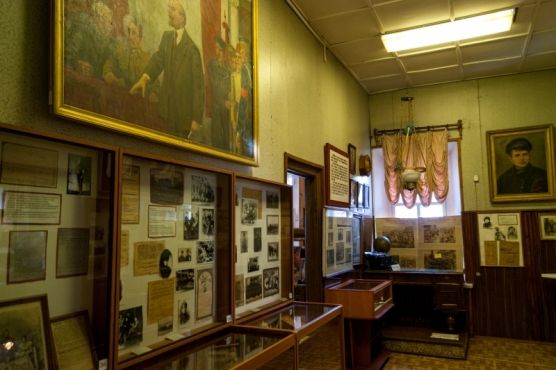 8.  «Ностальгия»9.  Зал ВОв 10. «Ямщицкая. Арестантская»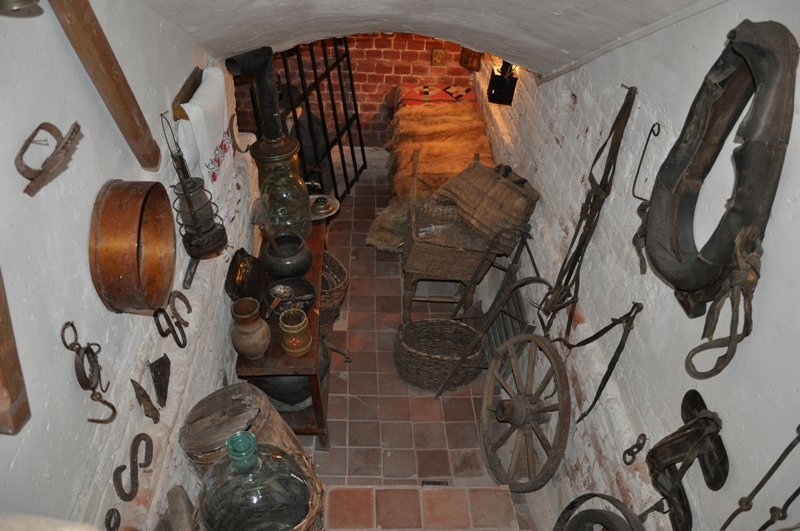 11. «Почтовая станция» 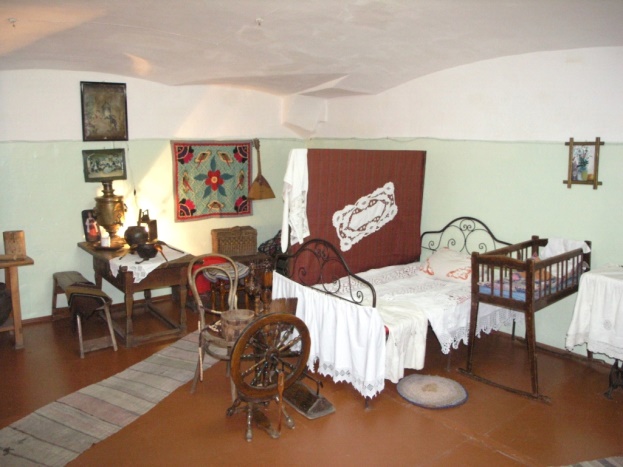 12. «Гостиница Корнилов» 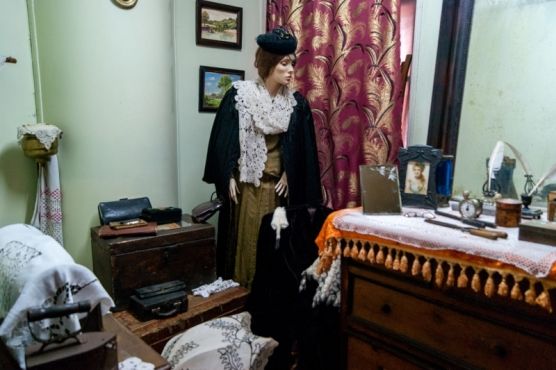 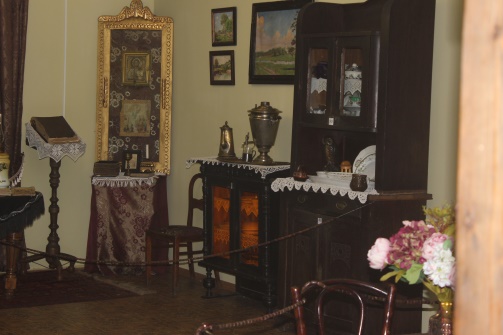 13. «Музей шоколада» 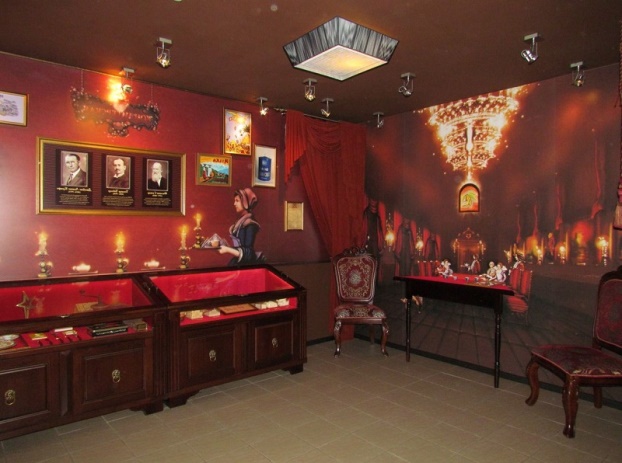 Временные выставкиВ  2019 году работали выставки:1.	Персональная выставка  Агатоновой Т.А.- жительницы г. Покров «Волшебная магия свечи».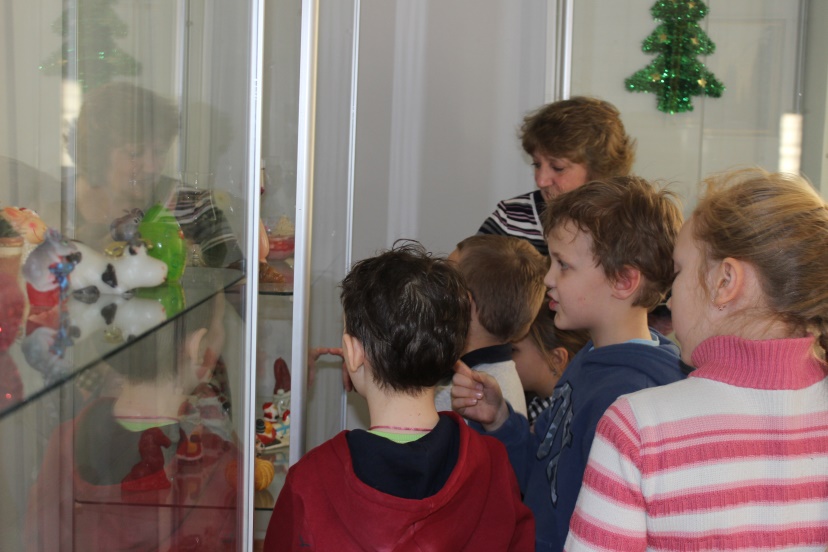 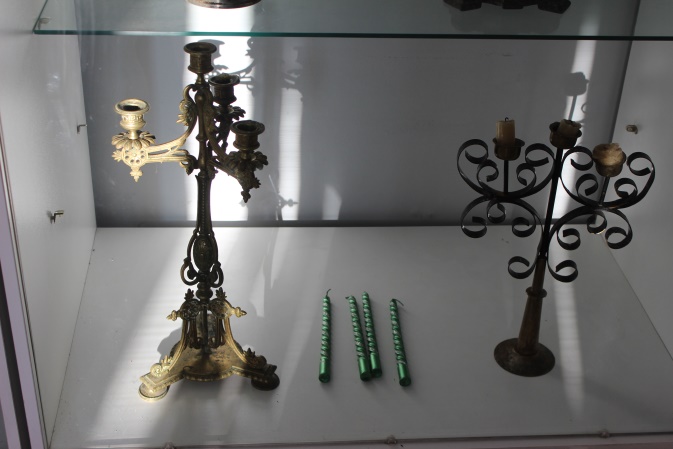 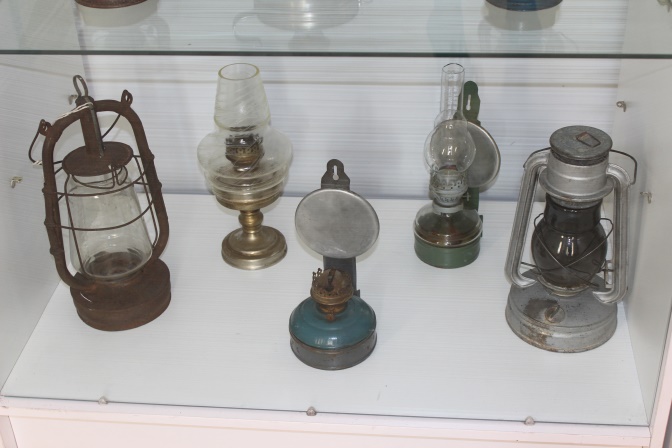 2.	Выставка «Обряды и традиции русского народа на Крещение»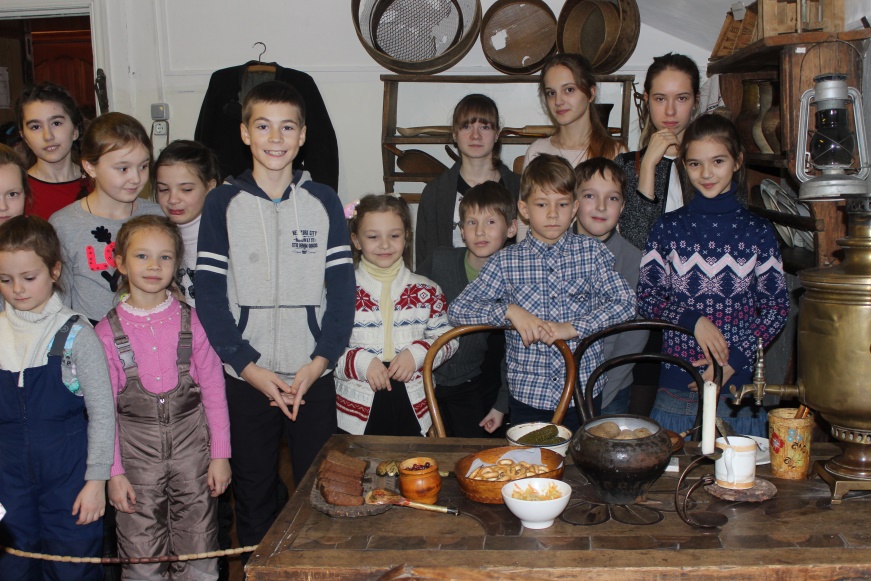 3.Выставка " 20 лет картинной галерее"                                                                                               Участников  выставки:Изофатов Александр Григорьевич Изофатова Ольга ВасильевнаРыженко Владимир АлександровичСуздальцева Светлана НиколаевнаПирогов Александр ПетровичТрофимов Виктор СерафимовичГустов Эдуард ВалерьевичВагнер Александр НиколаевичТруханов Сергей Николаевич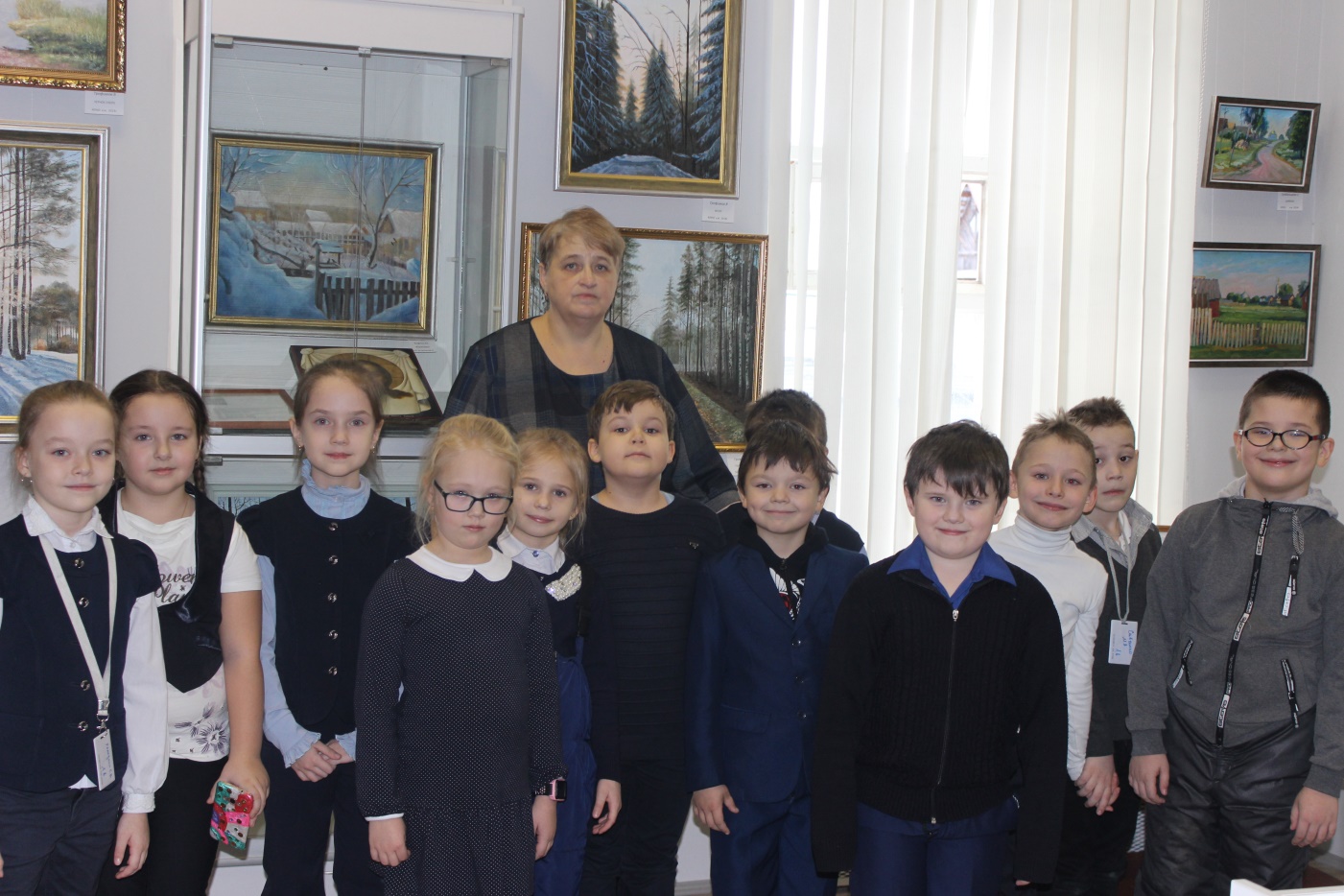 4. Выставка "Евпатий Коловрат- герой 13 века."5. Выставка «Светлый праздник» (Пасхальные традиции крестьян)6. Выставка «Аллея бессмертия»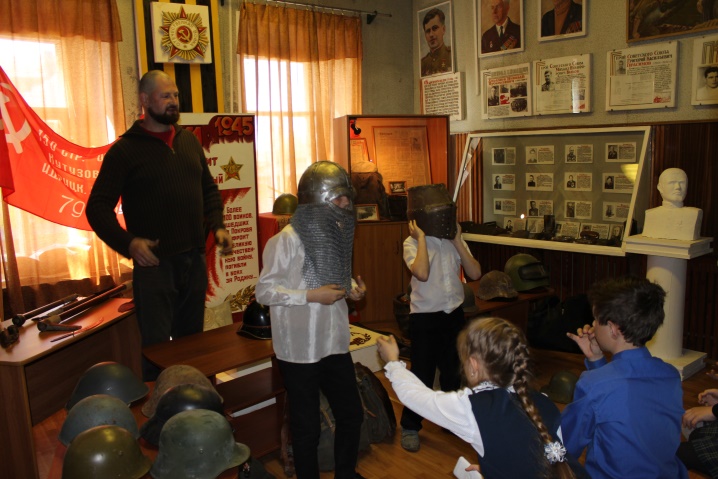 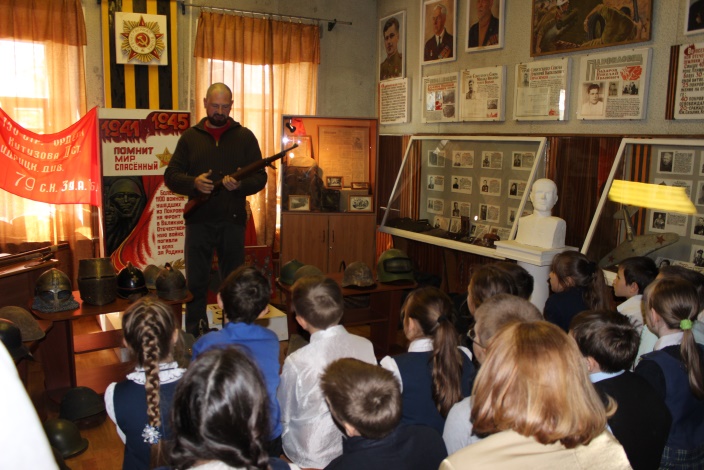 7.Выставка «Покров в суровые годы войны»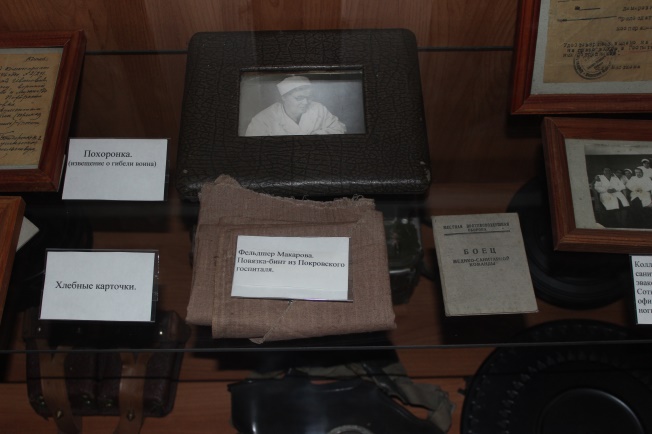 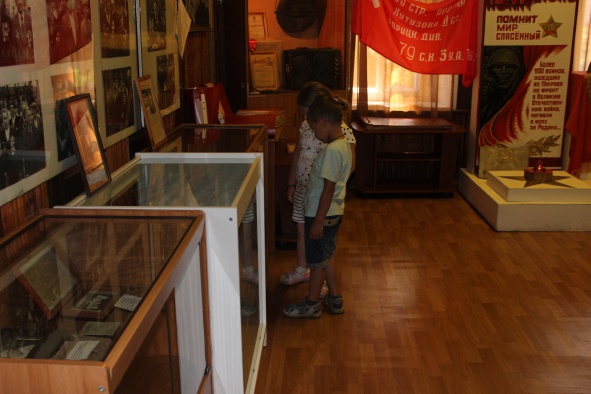 8. Выставка «Русская этнография в предметах народного быта» (Прялки)9. Выставка одного предмета «История зонта» 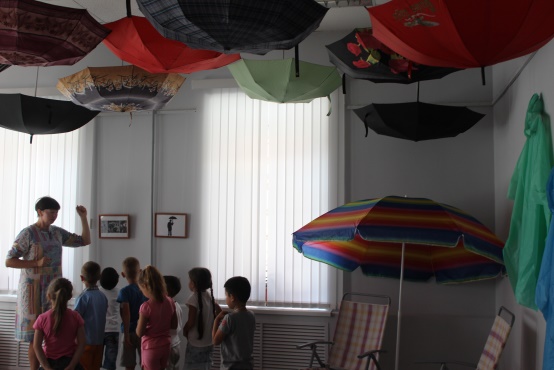 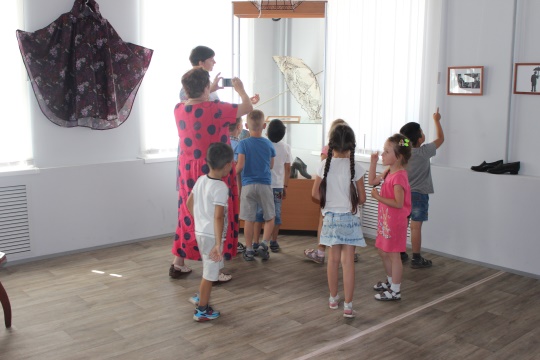 10. Выставка «Карусель советского детства»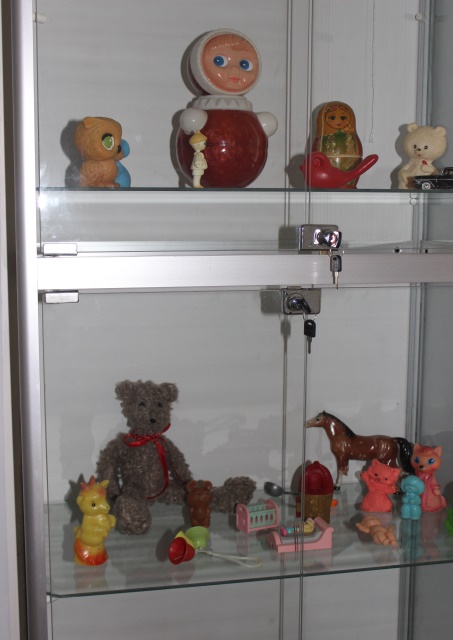 11. Выставка «Влюбленная в театр. Памяти Софьи Мешалиной»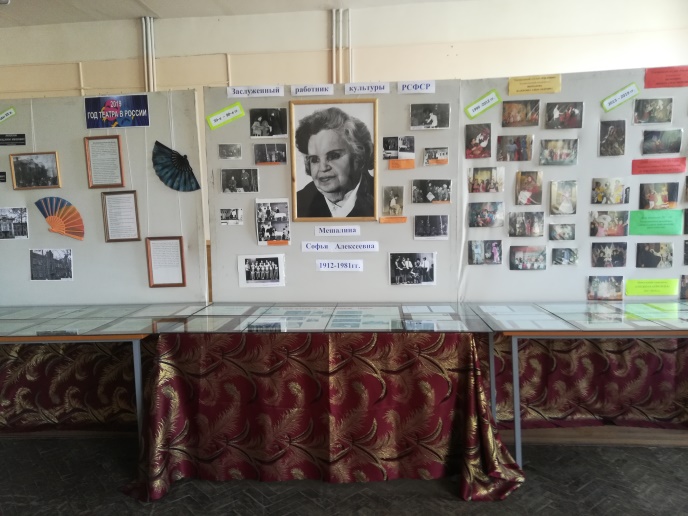 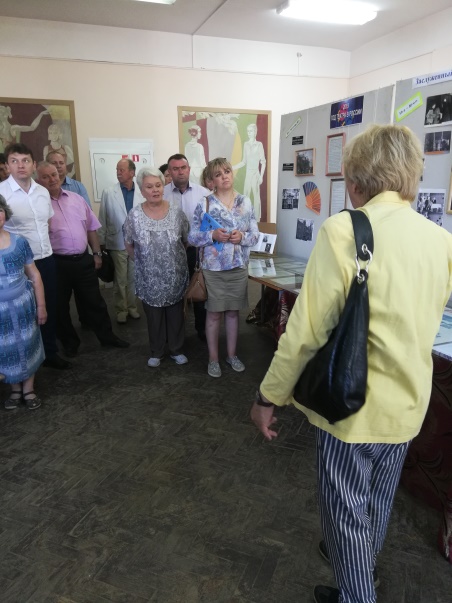 12. Выставка «Владимирское ополчение 1812 года»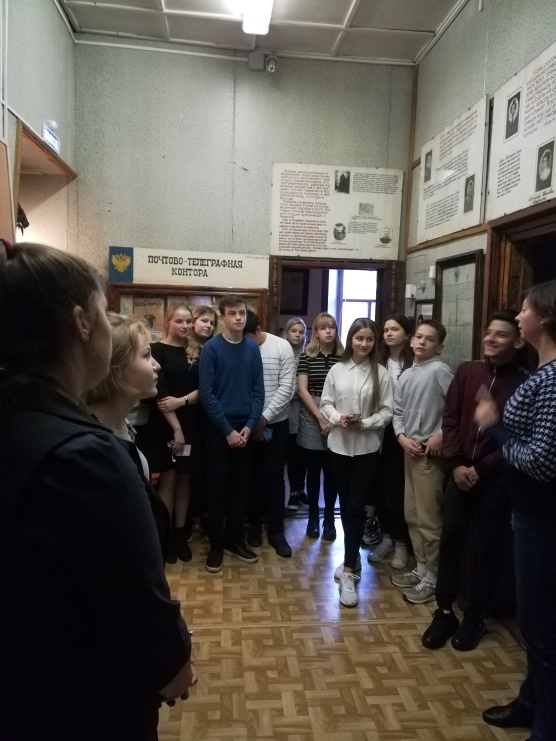 13.Выставка «Покров театральный. Взгляд в историю»14. Выставка советских открыток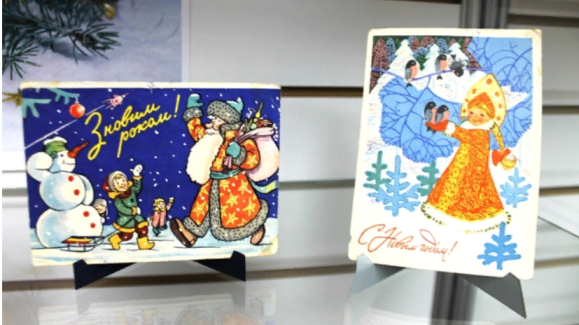 Картинная галерея.15.Выставка  к 20-летию Картинной галереи «Выставка живописи художники Покрова, Петушков, Костерево.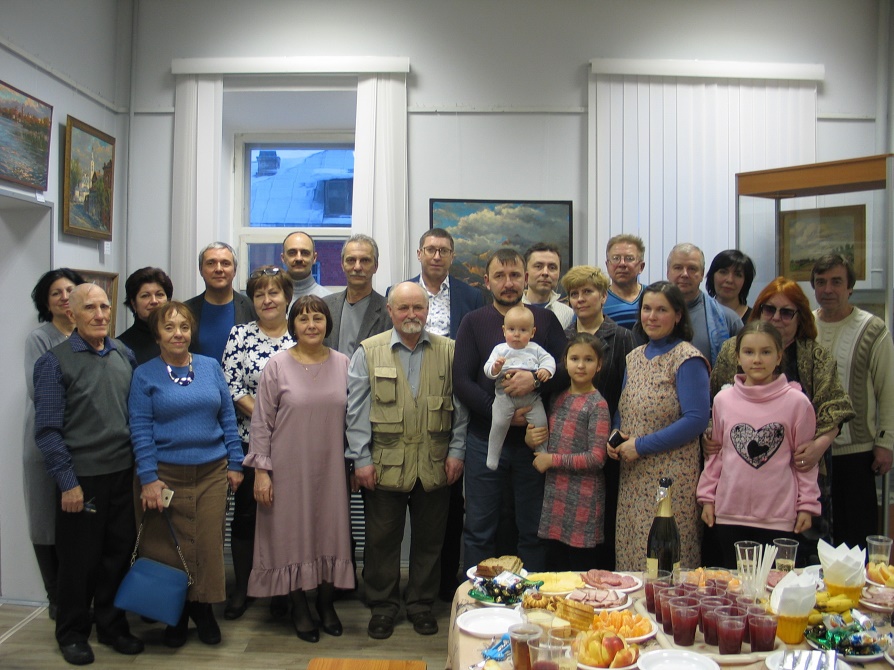 16. Выставка акварелей преподавателя «Школы Андрияки», профессора живописи Александра Павловича Волкова «Мелодии красок»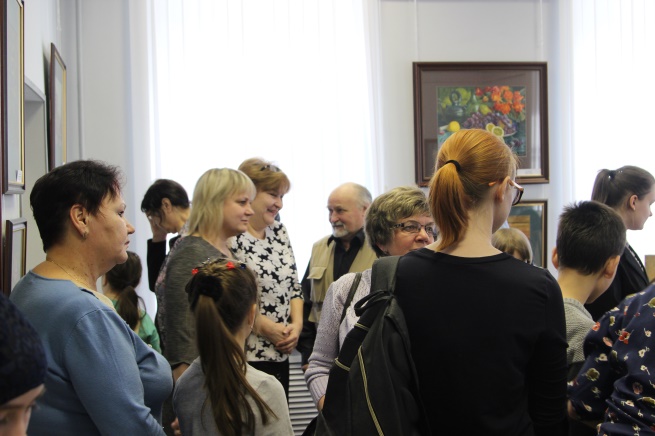 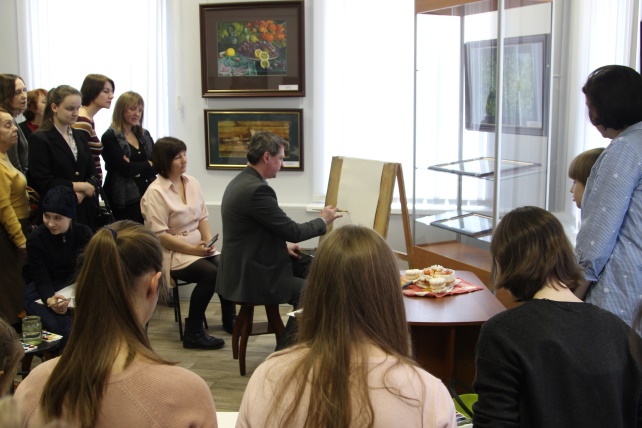 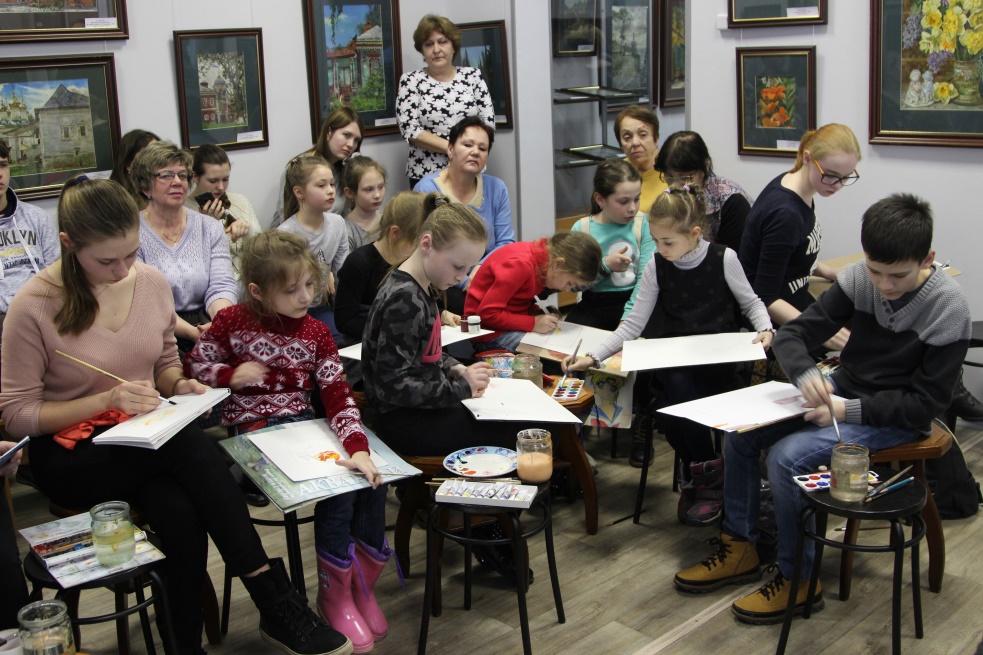 17. Выставка советских игрушек «Билет в детство»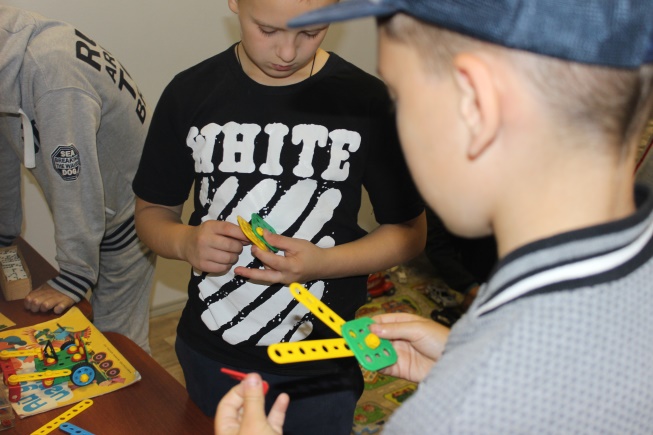 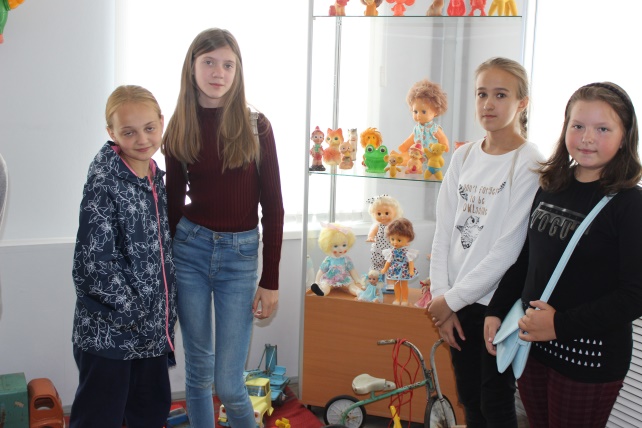 18. Персональная выставка Художника Александра Изофатова.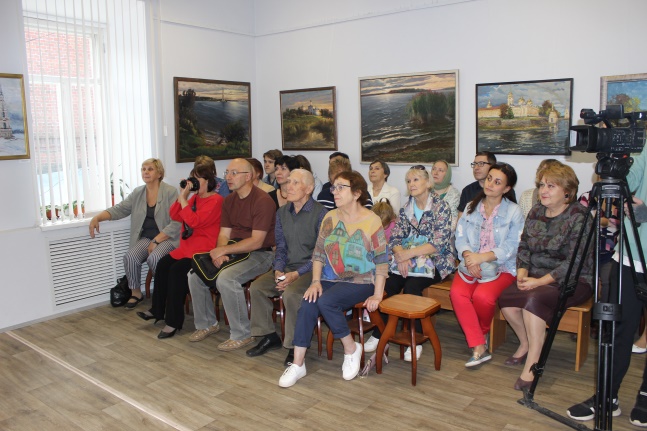 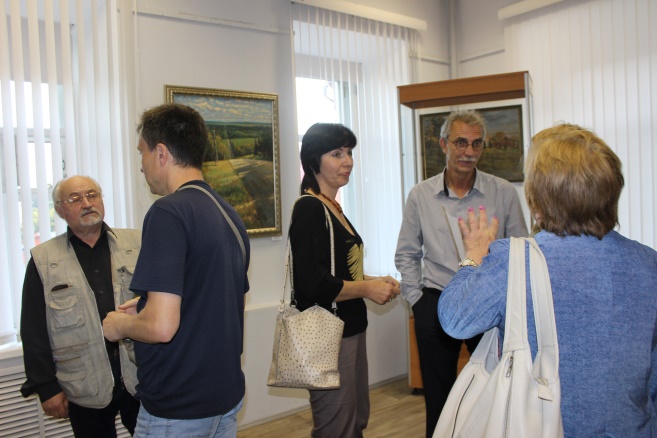 19.«Берта Викторовна Штин.Графика, живопись, иллюстрации»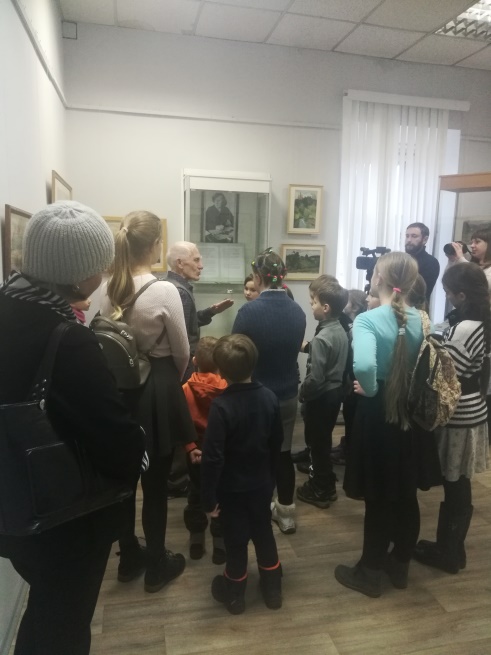 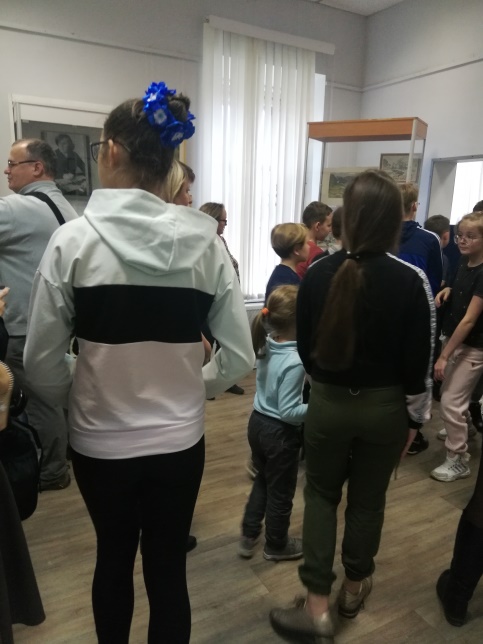 20. Выставка «Хрупкий мир фарфора» (из частной коллекции)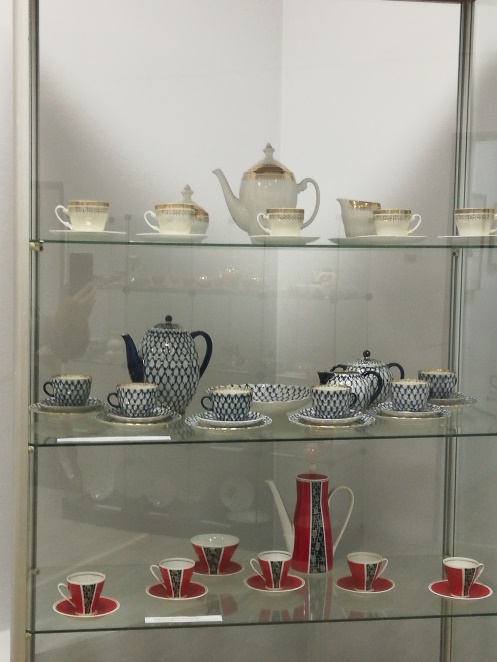 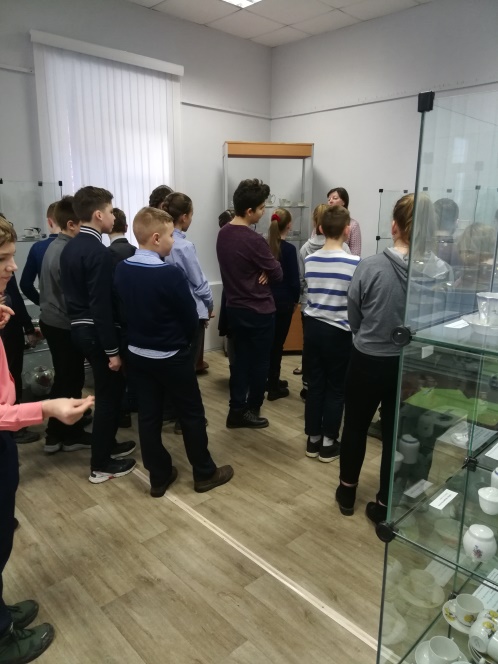 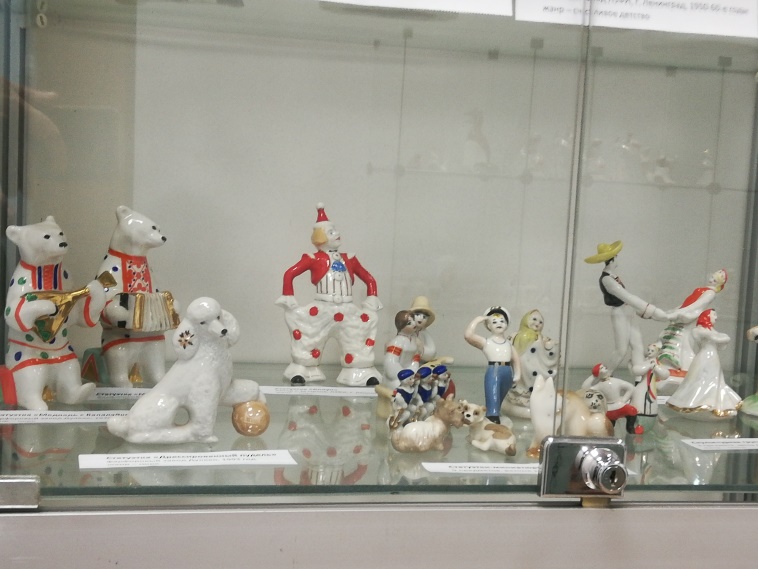 Интерактивные занятия.- Мастер класс "Оригами. Елка" (для учеников школ)- Были проведены мастер- классы для школьников и взрослых по росписи аргуновской игрушки - Мастер- класс «Рождественская свеча» - Интерактивное занятие «Умники и умницы» (для учеников школ)-Квест "Предметы быта русской старины"(для учеников школ)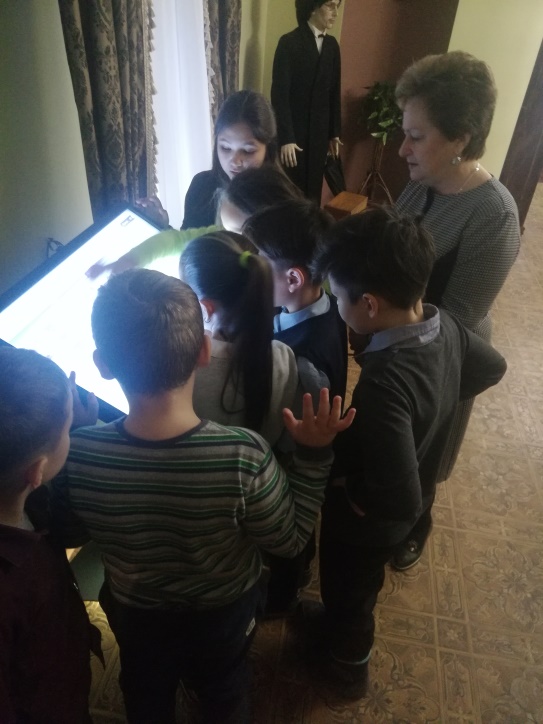 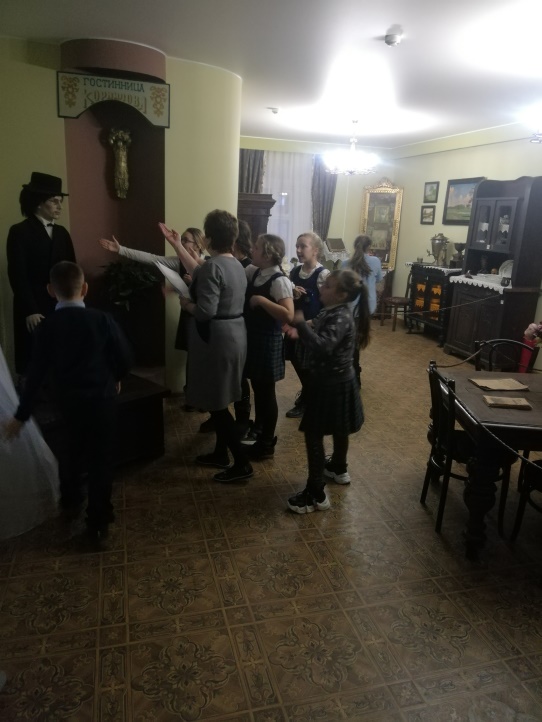 -Рождественские посиделки 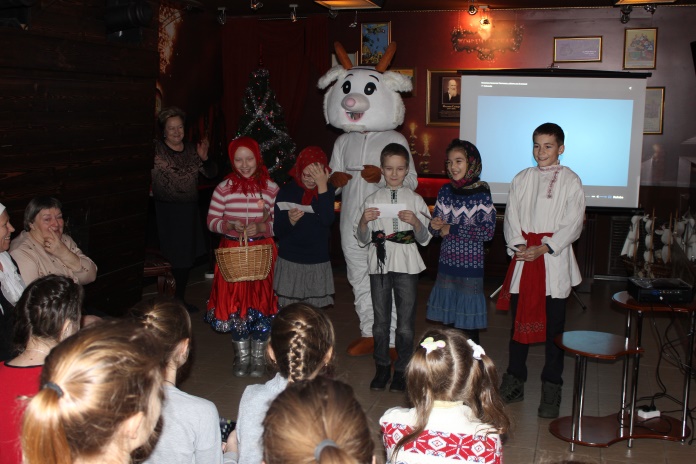 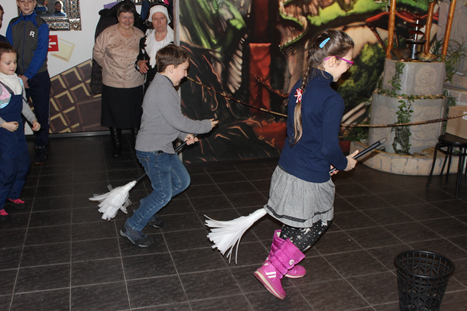 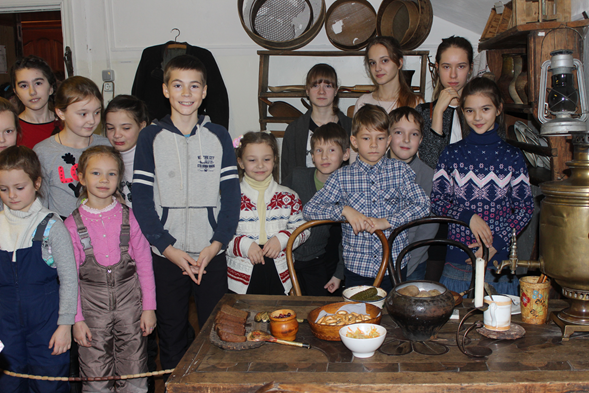 -Мастер- класс «Роспись зонта акриловыми красками»-Фольклорный интерактивный праздник «Встречаем широкую масленицу»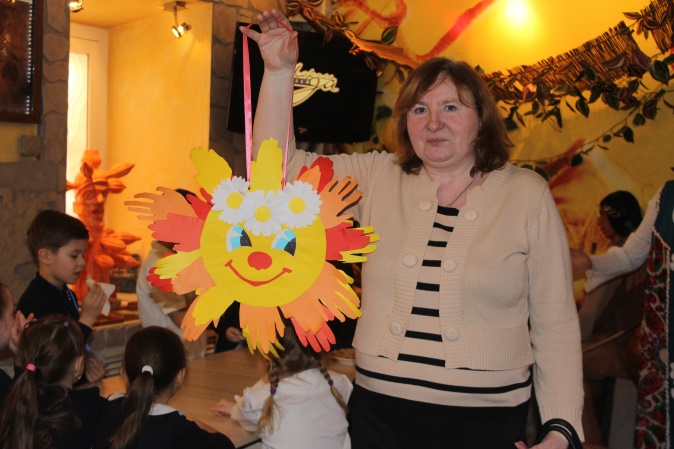 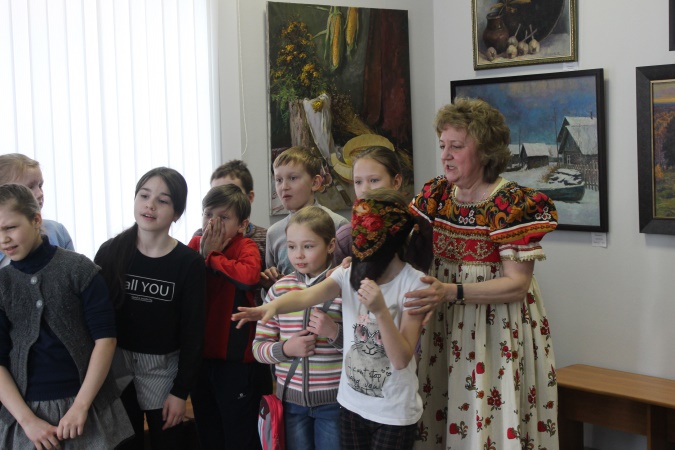 - Пленерные посещения музея учащимися ДШИ г. Покров                                                               ( в рамках договора о сотрудничестве)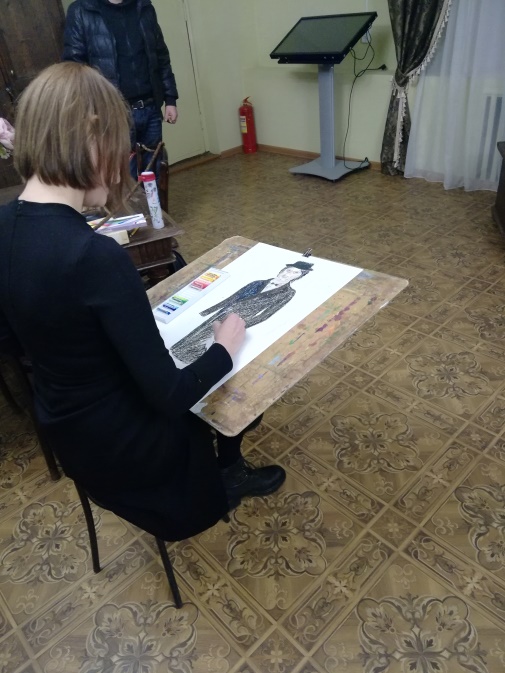 Директор Музея :                  ____________ /И.В. Соловьева/Показатели2019 г.Число предметов основного фонда на конец года 16 545 ед.Количество предметов, представленных зрителям (учитывая временные выставки)12 247ед.Число музейных предметов, внесенных в электронный каталог           0 ед.Из них имеют цифровые изображения           0 ед.Число посещений выставок и постоянных экспозиций, всего (чел.), из них:11 918 чел.Число выставок, всего ед., из них:20- из собственных фондов8- с привлечением других фондов (в том числе частных коллекций)4- из собственных фондов вне музея (передвижные)2- картинная галерея.6Число культурно- образовательных мероприятий11Число массовых мероприятий10Наличие Web сайта музеяестьВедение страниц на других сайтахестьУровень удовлетворенности населения качеством предоставляемых услуг99,6 %